EVOLUCION DE LOS ACTIVOS EN LA SEMANA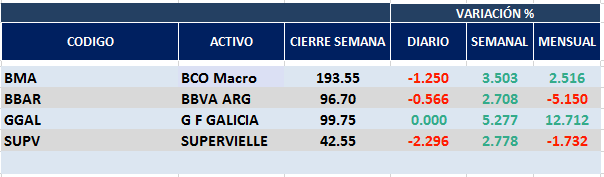 Positiv0 desempeño de las acciones del sector en el mercado local y en N.Y.Macro cierra en $ 193,55 positiva el 3.50% respecto del cierre anterior y en N.Y. queda en us$ 25.85 subiendo el 3.44% en la semana.GGAL cierra en $ 99.75 positiva el 5.28% respecto del cierre semanal anterior, en N.Y. quedó en us$ 13.36 subiendo el 7.02%.SUPV cierra en $ 42,55 arriba el 2.78%, su adr queda en us$ 2.80 positivo el               0.72%.BBAR cierra en $ 96,70 subiendo el 2.78%, su adr queda en us$ 3.91 positivo el               5.11%.GF GALICIA (Cierre al 29/11/19 $ 99,75)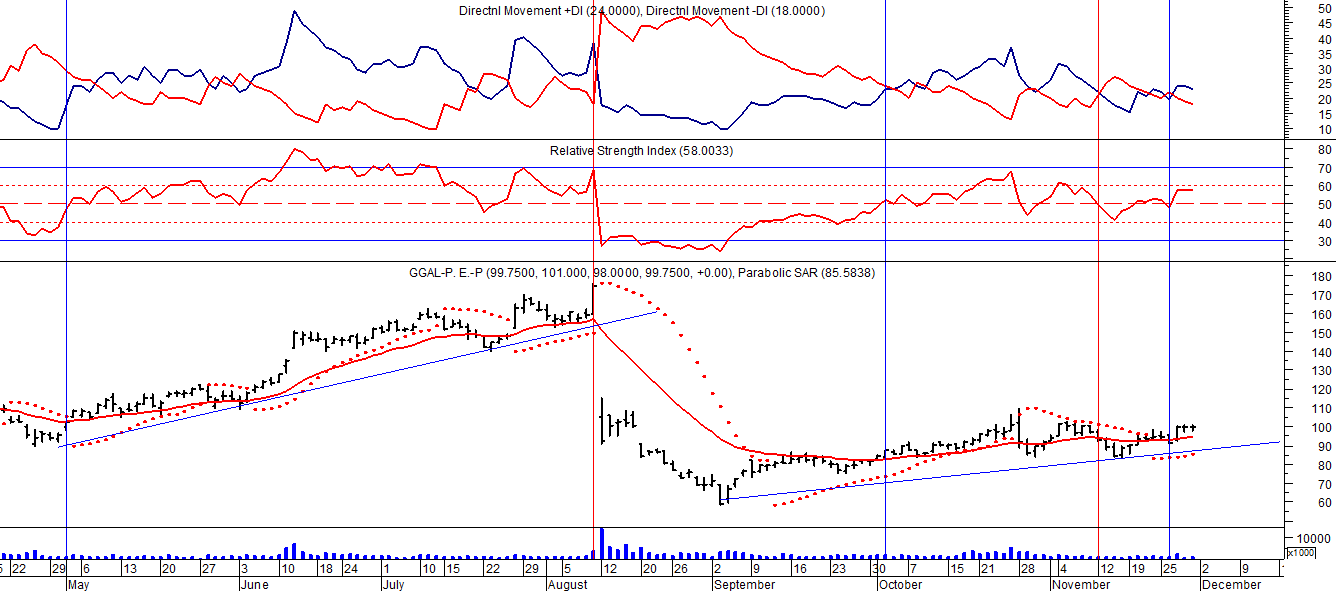 BMA (Cierre al 29/11/19 $ 193,75)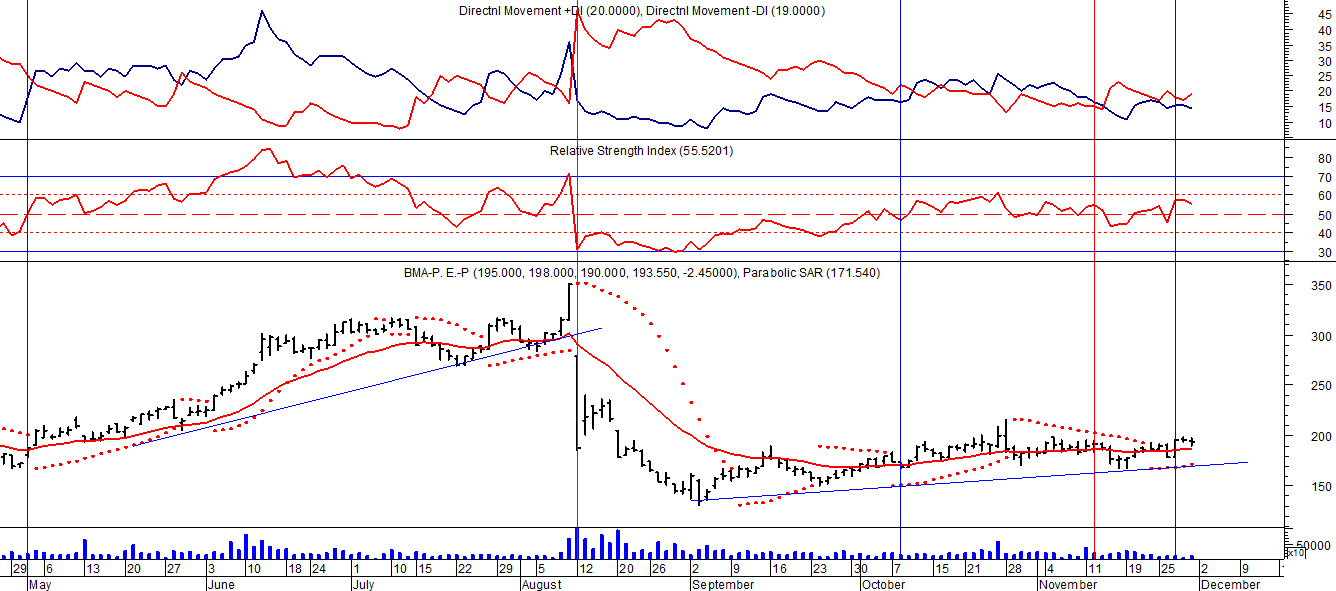 Señal de compra el 08/05 en $ 200,00.Señal de venta el 12/08 en $ 188,00.Señal de compra el 09/10 en $ 180,00.Señal de venta el 13/11 en $ 190,00.FRANCES - BBAR (Cierre al 29/11/19 $ 96,70)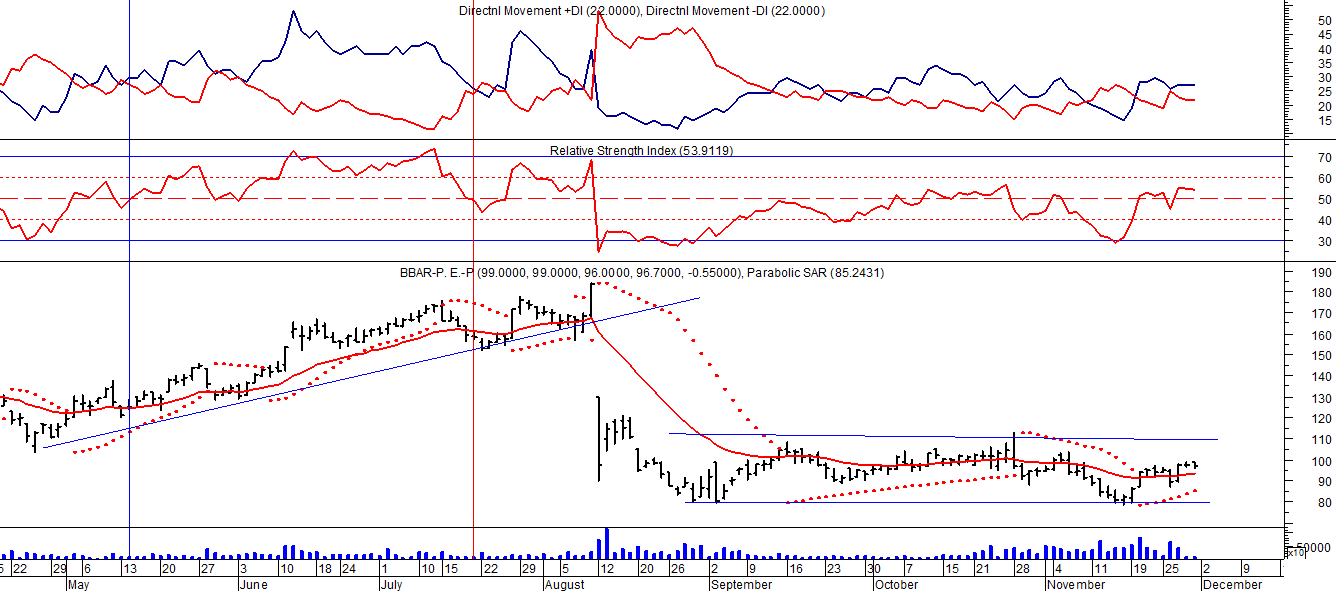 Señal de compra el 23/08 en $ 101.50.Señal de venta el 08/09 en $ 102.SUPERVIELLE (Cierre al 29/11/19 $ 42,55)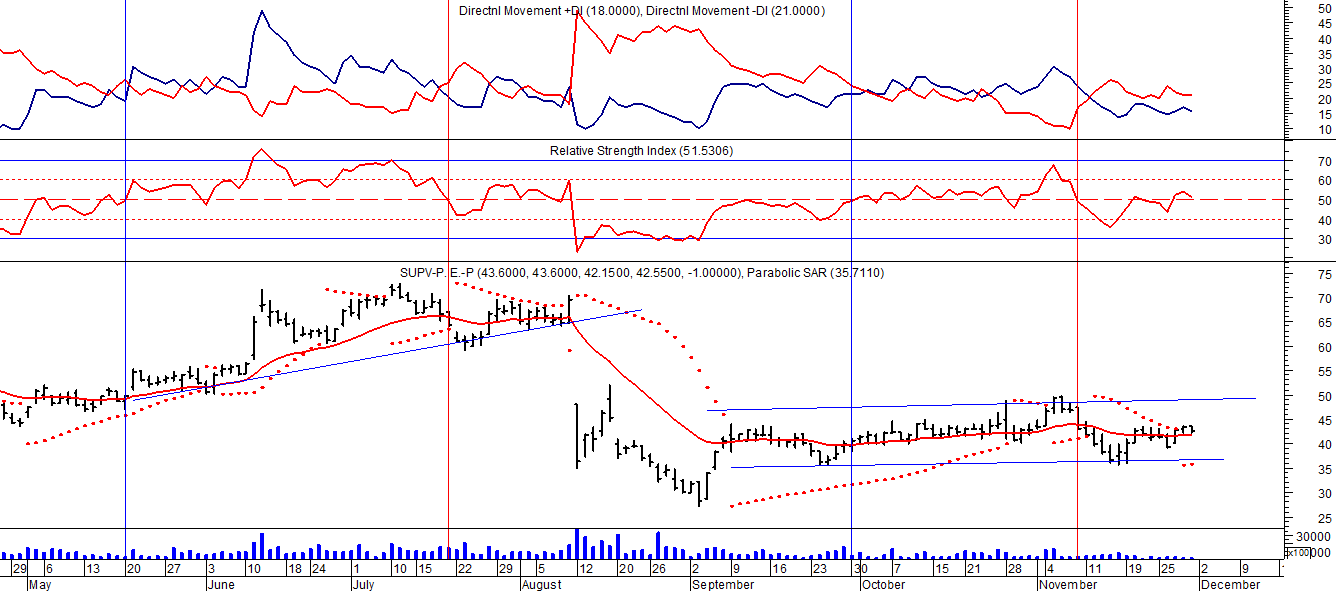 Señal de compra el 23/05 en $ 48,00.Potencial señal de venta el 08/09 en $ 37,00.Señal de compra el 01/10 en $ 41,00.Señal de venta el 12/11 en $ 42,00.